Committee on WIPO Standards (CWS)Eighth SessionGeneva, November 30 to December 4, 2020Draft AgendaDocument prepared by the SecretariatOpening of the Eighth SessionElection of the Chair and two Vice-ChairsAdoption of the agenda
		See present document.Proposals for new and revised WIPO StandardsProposal for a new standard on Web API
	See document CWS/8/2.Proposal for a new standard on multimedia marks
	See document CWS/8/3.Proposal for a new standard on trademark legal status data
	See document CWS/8/4.Proposal for a new standard on design representations 
	See document CWS/8/5.Proposal for the revision of WIPO Standard ST.26 (Task No. 44)
	See document CWS/8/6.Proposal for the revision of WIPO Standard ST.27
	See document CWS/8/7.Proposal for the revision of WIPO Standard ST.37 (Task No. 51)
	See document CWS/8/8.Other proposalsPublication of the survey results on numbering systems of IP Offices 
See document CWS/8/9.Publication of the survey results on public access to patent information, part 1 
See document CWS/8/10.Publication of the survey results on the use of 3D models and 3D images in IP data and documentation 
See document CWS/8/11.Consideration of the Work Program and Tasks List of the CWS
	See document CWS/8/12.Progress reports by the Task ForcesReport by the ICT Strategy for Standards Task Force (Task No. 58)See document CWS/8/13.Report by the XML4IP Task Force (Tasks No. 41, No. 53 and No. 64)See document CWS/8/14.Report by the Blockchain Task Force (Task No. 59)
	See document CWS/8/15.Report by the Name Standardization Task Force (Task No. 55)
	See document CWS/8/16.Report by the 3D Task Force (Task No. 61)
	See document CWS/8/17.Report by the Digital Transformation Task Force (Task No. 62)
	See document CWS/8/18.Report by the Legal Status Task Force (Task No. 47)
	See document CWS/8/19.Report by the Trademark Standardization Task Force (Task No.60)
	See document CWS/8/20.Report by the PAPI Task Force (Task No. 52)
	See document CWS/8/21.Other informative reports and presentationsReport by the International Bureau on the provision of technical advice and assistance for capacity building to industrial property offices in connection with the mandate of the CWS 
	See document CWS/8/22.Report on the Annual Technical Reports (ATRs)Update of WIPO Sequence tool developmentUpdate of Authority File Web PortalSummary by the ChairClosing of the session[End of document]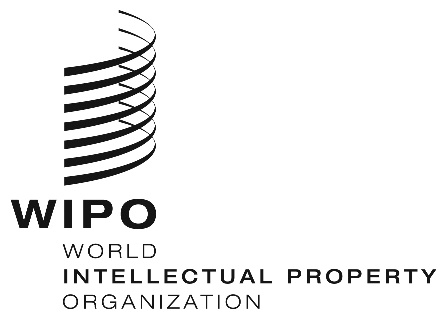 ECWS/8/1 PROV.2 CWS/8/1 PROV.2 CWS/8/1 PROV.2  ORIGINAL:  English ORIGINAL:  English ORIGINAL:  EnglishDATE: November 16, 2020DATE: November 16, 2020DATE: November 16, 2020